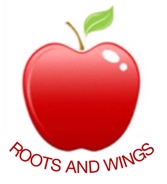 Governor Biog for Kate CurryGovernor Type: Non-teaching Staff GovernorYear of joining Governing Body:  September 2008Declaration of interests: Member of StaffAbout me:School SENDCo since 2010. Qualified - National SENCo Award (2012)